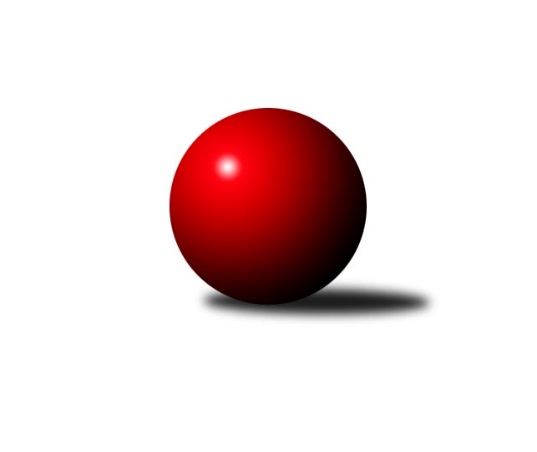 Č.5Ročník 2015/2016	24.10.2015Nejlepšího výkonu v tomto kole: 3393 dosáhlo družstvo: KK Slovan Rosice2. KLM B 2015/2016Výsledky 5. kolaSouhrnný přehled výsledků:TJ Sokol Husovice	- TJ Lokomotiva Česká Třebová	5:3	3386:3374	11.0:13.0	24.10.TJ Sokol Vracov	- KK Blansko 	6:2	3382:3199	17.0:7.0	24.10.KK Moravská Slávia Brno ˝B˝	- TJ Horní Benešov ˝A˝	2:6	3173:3237	11.5:12.5	24.10.TJ Centropen Dačice	- TJ Rostex Vyškov ˝A˝	4:4	3350:3390	12.0:12.0	24.10.KK Slovan Rosice	- TJ Opava˝A˝	6:2	3393:3306	14.0:10.0	24.10.KK Zábřeh	- TJ Třebíč	2:6	3279:3308	10.0:14.0	24.10.TJ Opava˝A˝	- KK Blansko 	6:2	3355:3195	16.5:7.5	24.10.TJ Horní Benešov ˝A˝	- TJ Centropen Dačice	2:6	3193:3324	9.0:15.0	24.10.TJ Rostex Vyškov ˝A˝	- TJ Sokol Vracov	5:3	3251:3209	12.5:11.5	24.10.TJ Lokomotiva Česká Třebová	- KK Moravská Slávia Brno ˝B˝	7:1	3714:3351	17.5:6.5	24.10.KK Slovan Rosice	- KK Zábřeh	6:2	3343:3251	13.5:10.5	24.10.TJ Třebíč	- TJ Sokol Husovice	5:3	3592:3495	11.5:12.5	24.10.Tabulka družstev:	1.	TJ Třebíč	6	5	1	0	35.5 : 12.5 	86.0 : 58.0 	 3528	11	2.	KK Slovan Rosice	6	4	1	1	31.0 : 17.0 	78.5 : 65.5 	 3393	9	3.	TJ Centropen Dačice	6	3	2	1	30.0 : 18.0 	82.5 : 61.5 	 3327	8	4.	TJ Lokomotiva Česká Třebová	6	4	0	2	29.0 : 19.0 	79.0 : 65.0 	 3466	8	5.	TJ Rostex Vyškov ˝A˝	6	3	1	2	26.5 : 21.5 	82.5 : 61.5 	 3322	7	6.	TJ Sokol Vracov	6	3	0	3	26.0 : 22.0 	73.0 : 71.0 	 3260	6	7.	KK Blansko	6	2	2	2	25.0 : 23.0 	66.5 : 77.5 	 3279	6	8.	TJ Opava˝A˝	6	3	0	3	23.5 : 24.5 	75.5 : 68.5 	 3410	6	9.	TJ Sokol Husovice	6	2	0	4	19.0 : 29.0 	65.5 : 78.5 	 3362	4	10.	TJ Horní Benešov ˝A˝	6	2	0	4	19.0 : 29.0 	61.5 : 82.5 	 3246	4	11.	KK Zábřeh	6	1	1	4	18.5 : 29.5 	68.0 : 76.0 	 3351	3	12.	KK Moravská Slávia Brno ˝B˝	6	0	0	6	5.0 : 43.0 	45.5 : 98.5 	 3162	0Podrobné výsledky kola:	 TJ Sokol Husovice	3386	5:3	3374	TJ Lokomotiva Česká Třebová	Miroslav Vejtasa	149 	 136 	 135 	132	552 	 3:1 	 534 	 148	138 	 127	121	Václav Kolář	Pavel Košťál	134 	 167 	 153 	134	588 	 2:2 	 567 	 148	130 	 133	156	Jiří Hetych ml.	David Plšek	135 	 144 	 134 	162	575 	 3:1 	 542 	 132	132 	 143	135	Jiří Kmoníček	Jan Machálek st.	133 	 132 	 137 	128	530 	 1:3 	 562 	 148	156 	 125	133	Martin Podzimek	Tomaš Žižlavský	144 	 151 	 133 	146	574 	 0:4 	 599 	 146	156 	 146	151	Pavel Jiroušek	Jan Machálek ml. ml.	137 	 151 	 129 	150	567 	 2:2 	 570 	 149	135 	 142	144	Petr Holanecrozhodčí: Nejlepší výkon utkání: 599 - Pavel Jiroušek	 TJ Sokol Vracov	3382	6:2	3199	KK Blansko 	Pavel Polanský st. ml.	146 	 159 	 123 	164	592 	 3:1 	 536 	 138	129 	 143	126	Jakub Flek	Tomáš Kordula	127 	 133 	 136 	127	523 	 2:2 	 548 	 137	152 	 134	125	Roman Flek	Petr Polanský	129 	 130 	 140 	143	542 	 3:1 	 488 	 115	148 	 109	116	Lukáš Hlavinka	František Svoboda	140 	 142 	 135 	141	558 	 4:0 	 527 	 131	139 	 131	126	Martin Honc	Antonín Svozil ml.	167 	 126 	 136 	143	572 	 1:3 	 590 	 145	145 	 145	155	Martin Procházka	Jan Tužil	142 	 158 	 149 	146	595 	 4:0 	 510 	 122	142 	 126	120	Petr Havířrozhodčí: Nejlepší výkon utkání: 595 - Jan Tužil	 KK Moravská Slávia Brno ˝B˝	3173	2:6	3237	TJ Horní Benešov ˝A˝	Peter Zaťko	138 	 155 	 127 	116	536 	 2:2 	 577 	 130	152 	 159	136	Miroslav Petřek ml.	Radek Šenkýř	123 	 137 	 129 	104	493 	 0:4 	 547 	 132	152 	 135	128	Karel Chlevišťan	Martin Večerka	126 	 127 	 123 	137	513 	 3:1 	 491 	 119	124 	 130	118	Vlastimil Skopalík *1	Pavel Palian	136 	 137 	 130 	118	521 	 1.5:2.5 	 526 	 139	119 	 130	138	Bohuslav Čuba	František Kellner	131 	 135 	 152 	136	554 	 1:3 	 570 	 154	138 	 141	137	Kamil Kubeša	Karel Ustohal	136 	 149 	 133 	138	556 	 4:0 	 526 	 130	138 	 123	135	Petr Rakrozhodčí: střídání: *1 od 61. hodu Petr KozákNejlepší výkon utkání: 577 - Miroslav Petřek ml.	 TJ Centropen Dačice	3350	4:4	3390	TJ Rostex Vyškov ˝A˝	Milan Kabelka	145 	 159 	 140 	145	589 	 0:4 	 635 	 156	166 	 166	147	Jiří Trávníček	Mojmír Holec	148 	 139 	 143 	156	586 	 3:1 	 550 	 138	142 	 128	142	Petr Pevný	Tomáš Bártů	135 	 134 	 116 	138	523 	 3:1 	 493 	 133	122 	 129	109	Tomáš Vejmola	Josef Brtník	142 	 143 	 134 	152	571 	 3:1 	 556 	 133	134 	 155	134	Kamil Bednář	Pavel Kabelka	145 	 139 	 127 	112	523 	 0:4 	 593 	 150	141 	 156	146	Tomáš Procházka	Jiří Malínek	141 	 129 	 138 	150	558 	 3:1 	 563 	 132	150 	 135	146	Luděk Rychlovskýrozhodčí: Nejlepší výkon utkání: 635 - Jiří Trávníček	 KK Slovan Rosice	3393	6:2	3306	TJ Opava˝A˝	Adam Palko	137 	 146 	 137 	120	540 	 2:2 	 538 	 139	140 	 130	129	Petr Bracek	Jiří Zemek	156 	 156 	 171 	135	618 	 3:1 	 535 	 136	117 	 126	156	Michal Blažek *1	Michal Hrdlička	140 	 115 	 152 	153	560 	 2:2 	 576 	 138	138 	 159	141	Milan Vaněk	Ivo Fabík	133 	 147 	 141 	151	572 	 4:0 	 548 	 122	145 	 135	146	Marek Hynar	Dalibor Matyáš	140 	 146 	 132 	135	553 	 2:2 	 541 	 145	128 	 135	133	Martin Marek	Jiří Axman st.	154 	 139 	 126 	131	550 	 1:3 	 568 	 139	149 	 135	145	Petr Hendrychrozhodčí: střídání: *1 od 61. hodu Milan JahnNejlepší výkon utkání: 618 - Jiří Zemek	 KK Zábřeh	3279	2:6	3308	TJ Třebíč	Martin Sitta	141 	 143 	 144 	168	596 	 2:2 	 563 	 156	158 	 129	120	Petr Dobeš ml.	Jiří Flídr	126 	 156 	 121 	126	529 	 1:3 	 532 	 146	126 	 127	133	Jiří Mikoláš	Lukáš Horňák *1	102 	 117 	 139 	123	481 	 0:4 	 592 	 152	157 	 150	133	Robert Pevný	Marek Ollinger	147 	 133 	 133 	158	571 	 3.5:0.5 	 511 	 116	133 	 130	132	Martin Myška	Zdeněk Švub	130 	 140 	 144 	145	559 	 1.5:2.5 	 564 	 130	139 	 146	149	Kamil Nestrojil	Josef Sitta	141 	 119 	 135 	148	543 	 2:2 	 546 	 134	130 	 142	140	Mojmír Novotnýrozhodčí: střídání: *1 od 31. hodu Václav ŠvubNejlepší výkon utkání: 596 - Martin Sitta	 TJ Opava˝A˝	3355	6:2	3195	KK Blansko 	Michal Blažek	131 	 125 	 141 	135	532 	 2.5:1.5 	 514 	 127	132 	 120	135	Lukáš Hlavinka	Milan Vaněk	158 	 149 	 141 	150	598 	 3:1 	 497 	 118	118 	 106	155	Jakub Flek	Petr Bracek	140 	 137 	 141 	117	535 	 2:2 	 555 	 156	132 	 127	140	Martin Procházka	Marek Hynar	138 	 154 	 137 	141	570 	 3:1 	 533 	 142	128 	 133	130	Roman Flek	Petr Hendrych	128 	 152 	 154 	146	580 	 4:0 	 535 	 126	130 	 143	136	Martin Honc	Martin Marek	154 	 119 	 115 	152	540 	 2:2 	 561 	 151	136 	 125	149	Petr Havířrozhodčí: Nejlepší výkon utkání: 598 - Milan Vaněk	 TJ Horní Benešov ˝A˝	3193	2:6	3324	TJ Centropen Dačice	Miroslav Petřek ml.	143 	 130 	 143 	135	551 	 2:2 	 542 	 148	125 	 119	150	Milan Kabelka	Bohuslav Čuba	136 	 144 	 108 	125	513 	 1:3 	 567 	 145	128 	 148	146	Pavel Kabelka	Vlastimil Skopalík	132 	 131 	 135 	139	537 	 2:2 	 567 	 164	151 	 125	127	Tomáš Bártů	Karel Chlevišťan	124 	 142 	 133 	134	533 	 1:3 	 555 	 138	144 	 141	132	Josef Brtník	Zdeněk Černý	121 	 129 	 132 	128	510 	 0:4 	 576 	 140	141 	 147	148	Zdeněk Pospíchal	Kamil Kubeša	131 	 149 	 129 	140	549 	 3:1 	 517 	 120	134 	 133	130	Jiří Malínekrozhodčí: Nejlepší výkon utkání: 576 - Zdeněk Pospíchal	 TJ Rostex Vyškov ˝A˝	3251	5:3	3209	TJ Sokol Vracov	Jiří Trávníček	149 	 125 	 138 	117	529 	 3:1 	 503 	 118	121 	 132	132	Filip Kordula *1	Robert Mondřík	150 	 143 	 98 	132	523 	 1.5:2.5 	 584 	 141	143 	 152	148	Pavel Polanský st. ml.	Petr Pevný	138 	 152 	 139 	140	569 	 3:1 	 519 	 141	118 	 128	132	Petr Polanský	Tomáš Procházka	126 	 119 	 153 	129	527 	 1:3 	 564 	 143	129 	 136	156	František Svoboda	Luděk Rychlovský	142 	 145 	 137 	141	565 	 3:1 	 498 	 120	108 	 128	142	Jan Tužil	Kamil Bednář	138 	 122 	 144 	134	538 	 1:3 	 541 	 139	143 	 109	150	Antonín Svozil ml.rozhodčí: střídání: *1 od 38. hodu Tomáš KordulaNejlepší výkon utkání: 584 - Pavel Polanský st. ml.	 TJ Lokomotiva Česká Třebová	3714	7:1	3351	KK Moravská Slávia Brno ˝B˝	Václav Kolář	159 	 199 	 166 	140	664 	 3:1 	 543 	 144	135 	 123	141	Radek Šenkýř	Jiří Kmoníček	158 	 161 	 156 	140	615 	 3:1 	 592 	 156	137 	 149	150	Peter Zaťko	Martin Podzimek	142 	 153 	 147 	169	611 	 4:0 	 535 	 117	115 	 139	164	František Kellner	Josef Gajdošík *1	135 	 137 	 167 	162	601 	 2:2 	 557 	 139	141 	 144	133	Pavel Palian	Pavel Jiroušek	177 	 147 	 154 	176	654 	 4:0 	 544 	 139	137 	 143	125	Michael Dvořák	Petr Holanec	144 	 143 	 155 	127	569 	 1.5:2.5 	 580 	 147	143 	 151	139	Karel Ustohalrozhodčí: střídání: *1 od 61. hodu Jiří Hetych ml.Nejlepší výkon utkání: 664 - Václav Kolář	 KK Slovan Rosice	3343	6:2	3251	KK Zábřeh	Adam Palko *1	118 	 130 	 116 	142	506 	 0:4 	 574 	 144	138 	 138	154	Martin Sitta	Jiří Zemek	147 	 150 	 123 	151	571 	 3:1 	 515 	 124	121 	 125	145	Jiří Flídr	Michal Hrdlička	151 	 139 	 140 	134	564 	 3.5:0.5 	 528 	 130	126 	 138	134	Marek Ollinger	Ivo Fabík	129 	 137 	 151 	152	569 	 3:1 	 530 	 139	121 	 125	145	Václav Švub	Dalibor Matyáš	152 	 134 	 133 	161	580 	 3:1 	 521 	 132	153 	 126	110	Zdeněk Švub	Jiří Axman st.	122 	 141 	 143 	147	553 	 1:3 	 583 	 131	155 	 138	159	Josef Sittarozhodčí: střídání: *1 od 61. hodu Jaromír ŠulaNejlepší výkon utkání: 583 - Josef Sitta	 TJ Třebíč	3592	5:3	3495	TJ Sokol Husovice	Petr Dobeš ml.	125 	 164 	 144 	141	574 	 1:3 	 597 	 159	135 	 145	158	Tomaš Žižlavský	Jiří Mikoláš	131 	 155 	 140 	174	600 	 1.5:2.5 	 598 	 131	160 	 161	146	Miroslav Vejtasa	Jan Dobeš	156 	 153 	 131 	154	594 	 3:1 	 526 	 132	138 	 133	123	Jakub Hnát	Robert Pevný	147 	 165 	 135 	155	602 	 2:2 	 590 	 152	134 	 155	149	David Plšek	Václav Rypel	160 	 149 	 155 	133	597 	 1:3 	 601 	 152	151 	 159	139	Jan Machálek ml. ml.	Kamil Nestrojil	169 	 143 	 147 	166	625 	 3:1 	 583 	 133	154 	 144	152	Pavel Košťálrozhodčí: Nejlepší výkon utkání: 625 - Kamil NestrojilPořadí jednotlivců:	jméno hráče	družstvo	celkem	plné	dorážka	chyby	poměr kuž.	Maximum	1.	Robert Pevný 	TJ Třebíč	627.50	394.3	233.3	0.9	3/3	(684)	2.	Pavel Jiroušek 	TJ Lokomotiva Česká Třebová	610.11	389.0	221.1	1.9	3/3	(654)	3.	Jan Dobeš 	TJ Třebíč	600.13	386.5	213.6	2.4	2/3	(622)	4.	Kamil Nestrojil 	TJ Třebíč	596.25	378.3	217.9	2.2	3/3	(637)	5.	Jiří Hetych  ml.	TJ Lokomotiva Česká Třebová	593.33	389.6	203.8	3.0	3/3	(615)	6.	Josef Sitta 	KK Zábřeh	590.83	388.5	202.3	1.2	4/4	(616)	7.	Petr Dobeš  ml.	TJ Třebíč	588.58	380.4	208.2	2.3	3/3	(626)	8.	Martin Podzimek 	TJ Lokomotiva Česká Třebová	588.13	370.1	218.0	1.9	2/3	(668)	9.	Jiří Trávníček 	TJ Rostex Vyškov ˝A˝	587.17	383.6	203.6	2.6	4/4	(635)	10.	Tomaš Žižlavský 	TJ Sokol Husovice	586.08	380.8	205.3	1.2	4/4	(620)	11.	Jan Machálek ml.  ml.	TJ Sokol Husovice	585.56	390.9	194.7	3.3	3/4	(609)	12.	Dalibor Matyáš 	KK Slovan Rosice	585.50	377.4	208.1	1.4	3/3	(604)	13.	Petr Hendrych 	TJ Opava˝A˝	584.50	378.3	206.3	1.3	4/4	(623)	14.	Martin Sitta 	KK Zábřeh	583.50	384.8	198.7	3.5	3/4	(596)	15.	Mojmír Holec 	TJ Centropen Dačice	580.38	371.8	208.6	0.8	4/5	(589)	16.	Petr Holanec 	TJ Lokomotiva Česká Třebová	580.33	374.5	205.8	2.5	2/3	(605)	17.	Pavel Polanský st.  ml.	TJ Sokol Vracov	578.38	378.4	200.0	2.1	4/5	(600)	18.	Jiří Mikoláš 	TJ Třebíč	578.17	377.8	200.3	1.8	3/3	(615)	19.	Václav Rypel 	TJ Třebíč	577.88	381.4	196.5	4.0	2/3	(597)	20.	Milan Vaněk 	TJ Opava˝A˝	577.08	386.2	190.9	3.1	4/4	(598)	21.	Jiří Zemek 	KK Slovan Rosice	576.83	378.6	198.3	1.5	3/3	(618)	22.	Miroslav Petřek  ml.	TJ Horní Benešov ˝A˝	576.25	372.3	204.0	2.8	4/4	(588)	23.	Petr Pevný 	TJ Rostex Vyškov ˝A˝	574.58	369.0	205.6	1.6	4/4	(611)	24.	Josef Gajdošík 	TJ Lokomotiva Česká Třebová	574.50	390.0	184.5	5.5	2/3	(587)	25.	David Plšek 	TJ Sokol Husovice	573.75	376.1	197.7	3.5	4/4	(590)	26.	Michal Hrdlička 	KK Slovan Rosice	571.25	379.5	191.8	2.9	2/3	(588)	27.	Petr Bracek 	TJ Opava˝A˝	570.92	367.0	203.9	2.6	4/4	(626)	28.	Martin Procházka 	KK Blansko 	570.00	377.0	193.0	2.4	5/5	(627)	29.	Václav Kolář 	TJ Lokomotiva Česká Třebová	568.33	383.0	185.3	4.6	3/3	(664)	30.	Michal Blažek 	TJ Opava˝A˝	568.22	380.3	187.9	4.9	3/4	(596)	31.	Marek Hynar 	TJ Opava˝A˝	565.75	381.5	184.3	6.8	4/4	(610)	32.	Ivo Fabík 	KK Slovan Rosice	565.67	368.3	197.4	2.1	3/3	(585)	33.	Marek Ollinger 	KK Zábřeh	564.25	376.5	187.8	3.2	4/4	(601)	34.	Tomáš Procházka 	TJ Rostex Vyškov ˝A˝	562.33	371.8	190.5	4.4	4/4	(593)	35.	Pavel Košťál 	TJ Sokol Husovice	559.13	367.5	191.6	4.1	4/4	(588)	36.	Karel Ustohal 	KK Moravská Slávia Brno ˝B˝	558.50	372.8	185.8	3.0	4/4	(580)	37.	Luděk Rychlovský 	TJ Rostex Vyškov ˝A˝	558.08	366.3	191.8	2.3	4/4	(574)	38.	Jiří Kmoníček 	TJ Lokomotiva Česká Třebová	556.33	371.6	184.8	4.7	3/3	(615)	39.	Miroslav Vejtasa 	TJ Sokol Husovice	555.42	369.2	186.3	2.0	4/4	(598)	40.	Adam Palko 	KK Slovan Rosice	555.22	362.3	192.9	3.0	3/3	(598)	41.	Kamil Kubeša 	TJ Horní Benešov ˝A˝	555.08	376.6	178.5	3.4	4/4	(574)	42.	František Svoboda 	TJ Sokol Vracov	554.30	369.1	185.2	2.3	5/5	(564)	43.	Jiří Malínek 	TJ Centropen Dačice	553.30	381.4	171.9	6.1	5/5	(577)	44.	Jiří Flídr 	KK Zábřeh	553.25	368.9	184.3	3.7	4/4	(586)	45.	Jiří Axman  st.	KK Slovan Rosice	552.67	370.3	182.4	2.9	3/3	(568)	46.	Milan Kabelka 	TJ Centropen Dačice	551.38	370.9	180.5	4.1	4/5	(598)	47.	Roman Flek 	KK Blansko 	550.80	362.2	188.6	2.1	5/5	(580)	48.	Pavel Kabelka 	TJ Centropen Dačice	550.40	369.4	181.0	3.5	5/5	(589)	49.	Jakub Flek 	KK Blansko 	549.90	366.6	183.3	3.9	5/5	(618)	50.	Martin Marek 	TJ Opava˝A˝	548.33	354.7	193.7	2.0	3/4	(564)	51.	Jan Tužil 	TJ Sokol Vracov	547.88	355.5	192.4	2.4	4/5	(595)	52.	Tomáš Bártů 	TJ Centropen Dačice	546.50	361.8	184.7	3.6	5/5	(567)	53.	Antonín Svozil  ml.	TJ Sokol Vracov	546.20	367.6	178.6	3.8	5/5	(572)	54.	Zdeněk Švub 	KK Zábřeh	546.13	355.8	190.4	3.3	4/4	(601)	55.	Karel Chlevišťan 	TJ Horní Benešov ˝A˝	545.08	364.7	180.4	4.3	4/4	(573)	56.	Jan Kmoníček 	TJ Lokomotiva Česká Třebová	544.50	376.5	168.0	5.5	2/3	(577)	57.	Martin Honc 	KK Blansko 	543.20	364.4	178.8	3.8	5/5	(582)	58.	Václav Švub 	KK Zábřeh	539.50	366.3	173.3	3.8	4/4	(560)	59.	Pavel Palian 	KK Moravská Slávia Brno ˝B˝	537.38	356.1	181.3	2.3	4/4	(557)	60.	Kamil Bednář 	TJ Rostex Vyškov ˝A˝	535.75	364.7	171.1	5.0	4/4	(556)	61.	Peter Zaťko 	KK Moravská Slávia Brno ˝B˝	535.33	358.2	177.2	2.9	4/4	(592)	62.	Petr Rak 	TJ Horní Benešov ˝A˝	534.50	360.0	174.5	5.7	3/4	(556)	63.	Lukáš Hlavinka 	KK Blansko 	533.10	358.5	174.6	5.0	5/5	(605)	64.	Petr Havíř 	KK Blansko 	531.60	365.0	166.6	4.8	5/5	(561)	65.	Tomáš Kordula 	TJ Sokol Vracov	527.38	365.3	162.1	5.5	4/5	(540)	66.	Bohuslav Čuba 	TJ Horní Benešov ˝A˝	527.00	355.9	171.1	4.0	4/4	(585)	67.	Petr Polanský 	TJ Sokol Vracov	524.13	353.0	171.1	3.9	4/5	(542)	68.	Vlastimil Skopalík 	TJ Horní Benešov ˝A˝	522.78	364.0	158.8	6.4	3/4	(551)	69.	Jakub Hnát 	TJ Sokol Husovice	522.00	362.3	159.7	7.3	3/4	(543)	70.	František Kellner 	KK Moravská Slávia Brno ˝B˝	520.89	346.9	174.0	5.3	3/4	(554)	71.	Radek Šenkýř 	KK Moravská Slávia Brno ˝B˝	508.00	353.7	154.3	7.7	3/4	(543)	72.	Eduard Varga 	TJ Rostex Vyškov ˝A˝	508.00	355.3	152.7	9.3	3/4	(529)		Martin Kovář 	TJ Lokomotiva Česká Třebová	598.00	381.0	217.0	0.0	1/3	(598)		Josef Brtník 	TJ Centropen Dačice	561.83	376.3	185.5	3.0	3/5	(580)		Milan Jahn 	TJ Opava˝A˝	556.50	377.0	179.5	8.5	2/4	(557)		Zdeněk Pospíchal 	TJ Centropen Dačice	548.50	358.5	190.0	2.5	2/5	(576)		Mojmír Novotný 	TJ Třebíč	546.00	355.0	191.0	3.0	1/3	(546)		Filip Kordula 	TJ Sokol Vracov	544.33	361.3	183.0	7.3	3/5	(557)		Přemysl Žáček 	TJ Opava˝A˝	543.00	375.0	168.0	5.0	1/4	(543)		Miroslav Ptáček 	KK Slovan Rosice	542.00	349.0	193.0	8.0	1/3	(542)		Ivo Hostinský 	KK Moravská Slávia Brno ˝B˝	538.50	348.5	190.0	3.5	2/4	(548)		Petr Žahourek 	TJ Centropen Dačice	538.00	360.5	177.5	3.5	2/5	(542)		Zdeněk Černý 	TJ Horní Benešov ˝A˝	534.50	365.5	169.0	6.5	1/4	(559)		Jan Machálek  st.	TJ Sokol Husovice	532.75	349.5	183.3	4.5	2/4	(599)		Robert Mondřík 	TJ Rostex Vyškov ˝A˝	528.50	354.5	174.0	5.0	1/4	(534)		Michael Dvořák 	KK Moravská Slávia Brno ˝B˝	517.75	354.3	163.5	11.8	2/4	(544)		Jiří Zezulka 	KK Zábřeh	517.00	373.0	144.0	3.0	1/4	(517)		Lukáš Horňák 	KK Zábřeh	511.00	356.0	155.0	7.5	2/4	(529)		Martin Myška 	TJ Třebíč	511.00	361.0	150.0	8.0	1/3	(511)		Dalibor Lang 	KK Moravská Slávia Brno ˝B˝	508.00	347.0	161.0	8.0	1/4	(508)		David Pospíšil 	KK Moravská Slávia Brno ˝B˝	501.00	350.0	151.0	4.0	1/4	(501)		Martin Večerka 	KK Moravská Slávia Brno ˝B˝	494.83	337.0	157.8	9.5	2/4	(531)		Tomáš Vejmola 	TJ Rostex Vyškov ˝A˝	493.00	333.0	160.0	6.0	1/4	(493)Sportovně technické informace:Starty náhradníků:registrační číslo	jméno a příjmení 	datum startu 	družstvo	číslo startu8242	Martin Sitta	24.10.2015	KK Zábřeh	4x11402	Petr Kozák	24.10.2015	TJ Horní Benešov ˝A˝	2x19877	Radek Šenkýř	24.10.2015	KK Moravská Slávia Brno ˝B˝	5x15845	Tomáš Vejmola	24.10.2015	TJ Rostex Vyškov ˝A˝	1x18317	Robert Mondřík	24.10.2015	TJ Rostex Vyškov ˝A˝	2x15824	Antonín Svozil ml.	24.10.2015	TJ Sokol Vracov	5x18824	Karel Chlevišťan	24.10.2015	TJ Horní Benešov ˝A˝	6x10473	Zdeněk Černý	24.10.2015	TJ Horní Benešov ˝A˝	5x19050	Petr Dobeš ml.	24.10.2015	TJ Třebíč	6x20694	Mojmír Novotný	24.10.2015	TJ Třebíč	1x21013	Martin Myška	24.10.2015	TJ Třebíč	1x16503	Zdeněk Pospíchal	24.10.2015	TJ Centropen Dačice	2x12852	Jaromír Šula	24.10.2015	KK Slovan Rosice	1x7505	Jiří Zemek	24.10.2015	KK Slovan Rosice	6x16593	Martin Procházka	24.10.2015	KK Blansko 	6x18302	Michal Hrdlička	24.10.2015	KK Slovan Rosice	5x10652	Václav Kolář	24.10.2015	TJ Lokomotiva Česká Třebová	6x19643	Jakub Flek	24.10.2015	KK Blansko 	6x9247	Petr Havíř	24.10.2015	KK Blansko 	6x6326	Roman Flek	24.10.2015	KK Blansko 	6x8872	Martin Honc	24.10.2015	KK Blansko 	6x
Hráči dopsaní na soupisku:registrační číslo	jméno a příjmení 	datum startu 	družstvo	Program dalšího kola:6. koloNejlepší šestka kola - absolutněNejlepší šestka kola - absolutněNejlepší šestka kola - absolutněNejlepší šestka kola - absolutněNejlepší šestka kola - dle průměru kuželenNejlepší šestka kola - dle průměru kuželenNejlepší šestka kola - dle průměru kuželenNejlepší šestka kola - dle průměru kuželenNejlepší šestka kola - dle průměru kuželenPočetJménoNázev týmuVýkonPočetJménoNázev týmuPrůměr (%)Výkon1xJiří TrávníčekVyškov A6351xJiří TrávníčekVyškov A115.86351xJiří ZemekRosice6181xMartin SittaZábřeh A110.245964xPavel JiroušekČ. Třebová5991xJiří ZemekRosice110.26181xMartin SittaZábřeh A5961xJan TužilVracov109.695951xJan TužilVracov5952xPavel JiroušekČ. Třebová109.615991xTomáš ProcházkaVyškov A5932xRobert PevnýTřebíč109.5592